Gegevensset Afweging ELV (huis)arts – EemlandCriteria set en conclusieHandtekening (huis)arts:					Datum: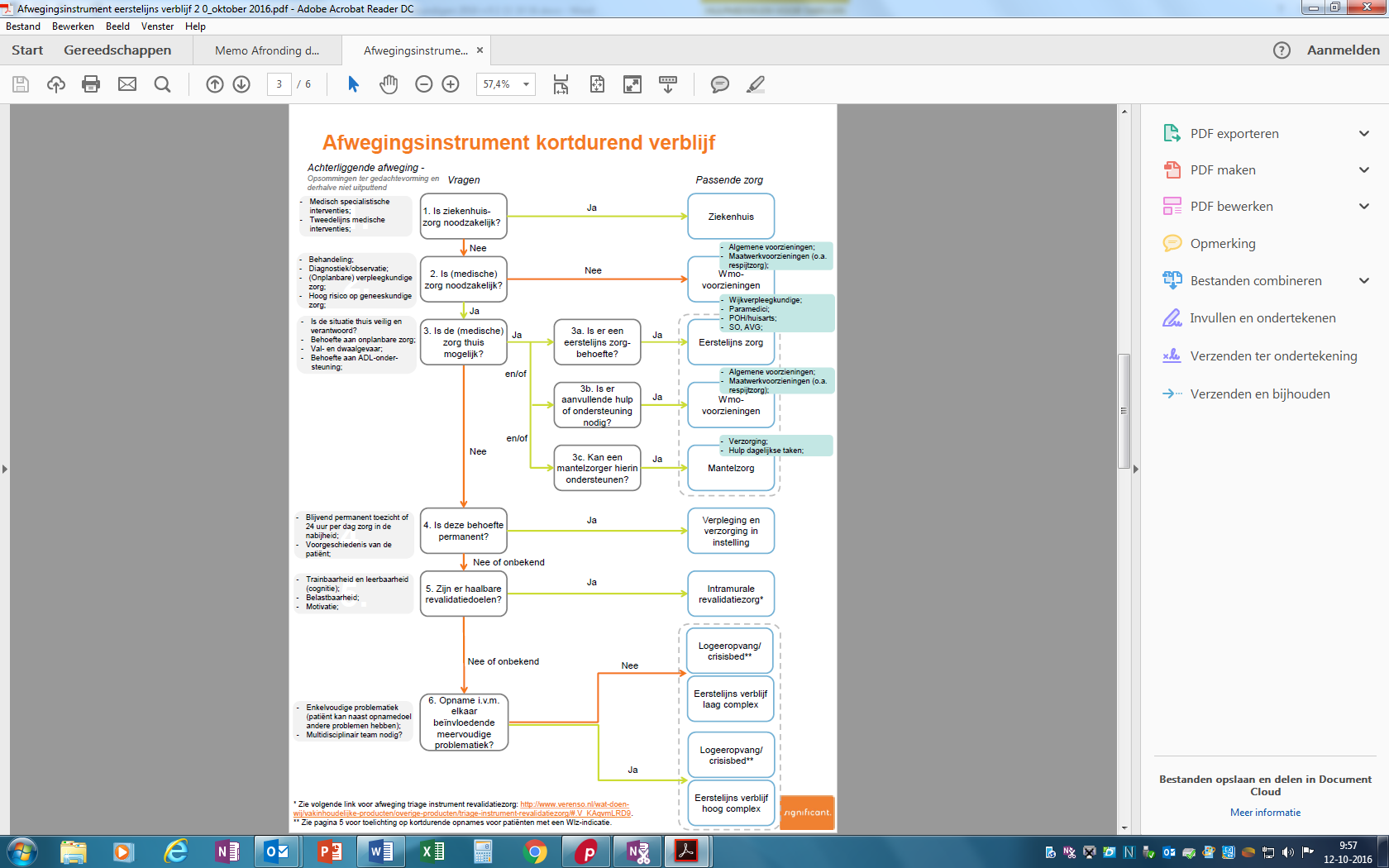 Afweging Eerstelijns Verblijf: (Huis)artsAfweging Eerstelijns Verblijf: (Huis)artsAfweging Eerstelijns Verblijf: (Huis)artsAfweging Eerstelijns Verblijf: (Huis)artsAfweging Eerstelijns Verblijf: (Huis)artsVerzenderVerzenderVerzenderVerzenderVerzenderDatumNaam (huis)artsAGB CodeAdresTelefoonnummerCliënt gegevensAchternaam en geboortenaam  Voorletter(s) / VoornaamGeslacht: M / VGeslacht: M / VBurgerlijke staatBSN nr:BSN nr:GeboortedatumTelefoonnummer EmailAdresPostcode en plaatsWoonsituatieVerzekeraar / Polisnummer Apotheek + Telnr.Contactpersonen cliëntContactpersonen cliëntContactpersonen cliëntContactpersonen cliëntContactpersonen cliëntAchternaam (volledig)VoornaamVoornaamRelatie tot patiëntTelnr. 1Telnr. 1Tel.nr 2emailemailHuidige ingezette zorgHuidige ingezette zorgHuidige ingezette zorgHuidige ingezette zorgHuidige ingezette zorgNaam thuiszorgorganisatieAGB codecontactpersoonTelefoonnummer en emailNaam ketenzorgHuidige zorgvraagSituatie cliëntSituatie cliëntSituatie cliëntSituatie cliëntSituatie cliëntGewenste startdatum ELVGewenste Einddatum ELVVoorgeschiedenisOpname-diagnose Doelstelling ELVMedebehandelaarsHoofdbehandelaar tijdens ELV Huisarts                              Specialist Ouderen Geneeskundige Huisarts                              Specialist Ouderen Geneeskundige Huisarts                              Specialist Ouderen Geneeskundige Huisarts                              Specialist Ouderen GeneeskundigeVraag/antwoord: Afweging EersteLijns Verblijf in vraagstellingVraag/antwoord: Afweging EersteLijns Verblijf in vraagstellingVraag/antwoord: Afweging EersteLijns Verblijf in vraagstellingVraag/antwoord: Afweging EersteLijns Verblijf in vraagstelling1.(medische / verpleegkundige) zorg na opname is  noodzakelijk? Ja, wegens                              Medische Behandeling Hoog risico op medische behandeling Diagnostiek/Observatie Verpleegkundige handelingenPlanbaarOnplanbaar ADL ondersteuningPlanbaarOnplanbaarVervolg Vraag 2Vervolg Vraag 21.(medische / verpleegkundige) zorg na opname is  noodzakelijk? Nee,                                      Patiënt is evt. verwezen naar gemeente voor WMO-voorzieningen (algemeen of maatwerk o.a. respijtzorg)Patiënt is evt. verwezen naar gemeente voor WMO-voorzieningen (algemeen of maatwerk o.a. respijtzorg)2.(medische / verpleegkundige) zorg is thuis mogelijk?  Ja, want                                 Situatie thuis is veilig en verantwoord geen valgevaar  geen dwaalgevaarVervolgpatiënt verwezen naar 1e lijn; wegens noodzakelijke zorg vanhuisartswijkverpleging1e lijns paramedici patiënt is verwezen naar gemeente voor WMO-voorzieningen aanvullend op 1e lijns zorg Mantelzorg ondersteuntVervolgpatiënt verwezen naar 1e lijn; wegens noodzakelijke zorg vanhuisartswijkverpleging1e lijns paramedici patiënt is verwezen naar gemeente voor WMO-voorzieningen aanvullend op 1e lijns zorg Mantelzorg ondersteunt2.(medische / verpleegkundige) zorg is thuis mogelijk? Nee, want                                 Situatie thuis is niet veilig en verantwoord Valgevaar  Dwaalgevaar Anders: vrije tekstVraag 3Vraag 33. Zorgbehoefte is naar verwachting permanent? Ja, wegens                               noodzaak permanent toezicht  24 u zorg in nabijheid voorgeschiedenis patiëntVervolgIndicatie Wlz / Opname in VerpleeghuisVervolgIndicatie Wlz / Opname in Verpleeghuis3. Zorgbehoefte is naar verwachting permanent? Nee                                         OnbekendVraag 4Vraag 44. Er zijn haalbare revalidatiedoelen? Ja                                          VervolgTriage GRZ / Opname in Verpleeghuis GRZVervolgTriage GRZ / Opname in Verpleeghuis GRZ4. Er zijn haalbare revalidatiedoelen? Nee, onbekend of niet van toepassing                                   Vraag 5Vraag 55. Patiënt heeft volgens behandelend arts een levensverwachting van minder dan 3 maanden Ja                                          Opname ELV PALOpname ELV PAL5. Patiënt heeft volgens behandelend arts een levensverwachting van minder dan 3 maanden Nee                                        Vraag 6Vraag 66. Er is sprake van (elkaar beïnvloedende) meervoudige problematiek? Nee                                        VervolgVervolg6. Er is sprake van (elkaar beïnvloedende) meervoudige problematiek? Nee                                         Patiënt heeft Wlz-indicatieOpname Logeeropvang/Crisisbed6. Er is sprake van (elkaar beïnvloedende) meervoudige problematiek? Nee                                         Patiënt heeft geen Wlz-indicatieOpname ELV Laag-complex6. Er is sprake van (elkaar beïnvloedende) meervoudige problematiek? Ja                                          VervolgVervolg6. Er is sprake van (elkaar beïnvloedende) meervoudige problematiek? Ja                                           Patiënt heeft Wlz-indicatieOpname Logeeropvang/Crisisbed6. Er is sprake van (elkaar beïnvloedende) meervoudige problematiek? Ja                                           patiënt heeft geen Wlz-indicatieOpname ELV Hoog-complex